26th March 2019Dear ParentsWe are taking part in Keeping Britain Tidy month through ‘The Great Big School Clean’, along with the Hell Wath Litter Pickers on 4th April 2019.  This event has been arranged by Mrs Taylor-Connor, who would love as many helpers as possible to take part.  Parents/Carers will need to meet their children at 2.45pm at school, to walk from school to Hell Wath to collect litter.  Please see further information at: https://www.keepbritaintidy.org/sites/default/files/resources/Great%20Big%20School%20Clean%20-%20Primary%20School%20Pack%202019_FINAL.pdfThere will be hot chocolate for helpers at 4.00pm!So we can gauge numbers, please fill in the reply slip below and return it to the school office by Monday 1st April if you are able to come and take part.Kind Regards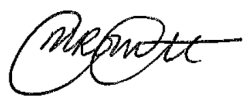 Mrs RowettHeadteacherChild’s Name _____________________________ Child’s class________________________________Number of Adults_________________________  Number of Children__________________________I confirm we will be attending the Hell Wath Litter Pick on Thursday 4th April.Signed _____________________________________________ Date___________________________